百度文库及百度教育云平台使用说明    学校已开通百度文库https://wenku.baidu.com及百度教育云平台服务https://eduai.baidu.com服务，师生在试用期间（2017年11月3日-2018年1月2日）在任一平台均可享受百度资源的下载服务。资源介绍：百度教育大脑云平台整合了百度旗下优质海量的教学资源。包括2亿学习文档、20万册严肃阅读电子书、7.5万节精品系列课程、70万节学习视频。 _百度文库海量文档资源自2009年创建至今8年，百度文库已经汇集亿份高价值的文档资源，其中教育类别文档超过5500万份。 _分钟级资源更新每日新增文档10w+份，年均增长216%，文档资源不断叠加，让用户最快享受第一手资源。 _高质量资源供应方1,501,174名优秀教师，10万所学校，4915家机构入驻，源源不断贡献资源。 _教育类别文档覆盖全面教学资源含盖多种专业、多个领域。包含但不限于大学高数、大学英语等专业课程资源；就业指导、留学指导、研究生考试等毕业指导资源；会计资格考试、导游从业资格考试等考证辅导资源；四六级、计算机等考级辅导资源。 _自建质量评价体系自建质量评价体系，多维度考察文档质量，给出最客观的文档评分，保证文档质量，做到数量多质量高。下载权限：百度文库中免费资源及所有需财富值下载资源；需现金支付资源不能免费下载，如需要，享受8折优惠，现金直接支付给所属资源商，和学校及百度无关。使用方式：校园网内开放使用，校内师生需注册自百度文库账号，下载权限内无限次下载；如需校外访问，可在校园网内登录百度教育云平台https://eduai.baidu.com/，登录个人百度帐号后，通过邀请码（区分大小写）绑定学校帐号，绑定后个人帐号不限区域使用。（此权限仅限于已购本产品用户使用）如下：（1）浏览器输入eduai.baidu.com，敲击回车，进入百度教育云平台，点击登录按钮，即可进入登录页面。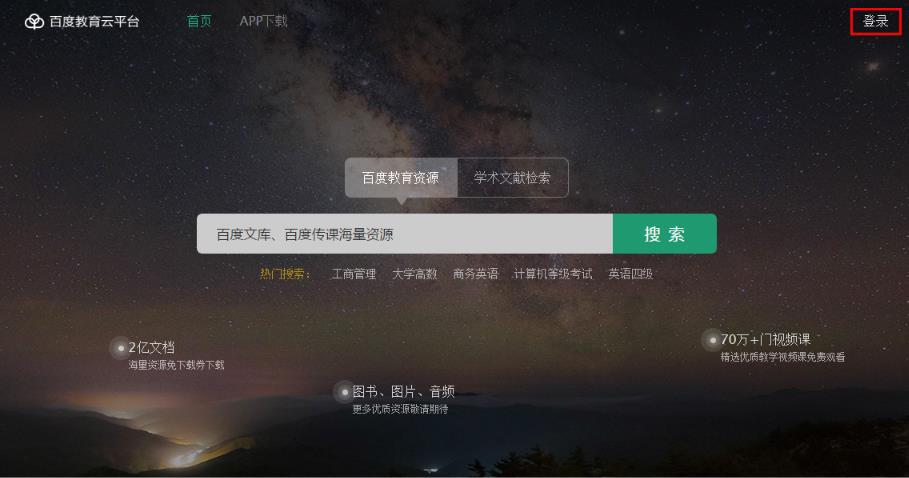 （2）在弹出的登录框内输入百度账号密码，点击登陆或敲击回车进行登录。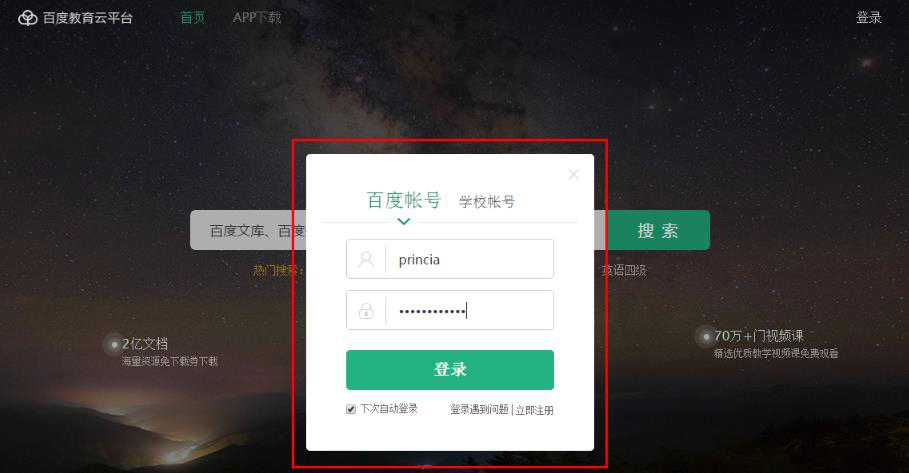 （3）登录成功后，页面右上角的登录按钮将变为用户个人信息，鼠标移到右上角头像处，会浮出下拉框，点击下拉框中的设置按钮。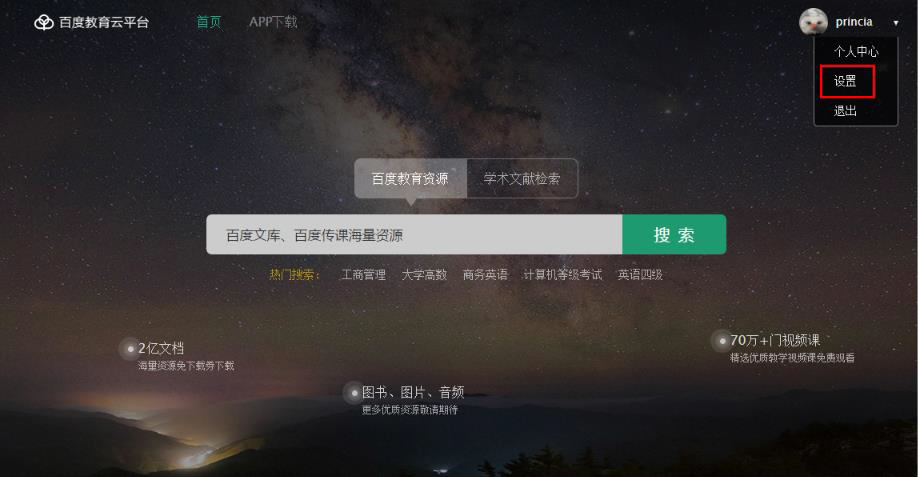 （4）点击设置按钮会进入个人中心设置页，点击设置页中的“身份校验”。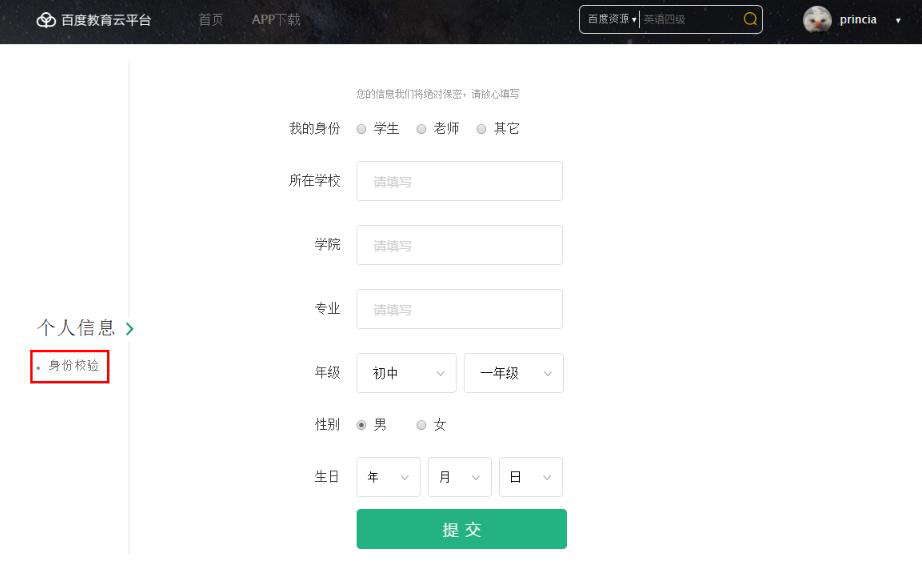 （5）点击“身份校验”按钮，进入身份校验页面，点击“学校邀请码”进入邀请码验证页面。(此权限仅限于已购本产品用户使用)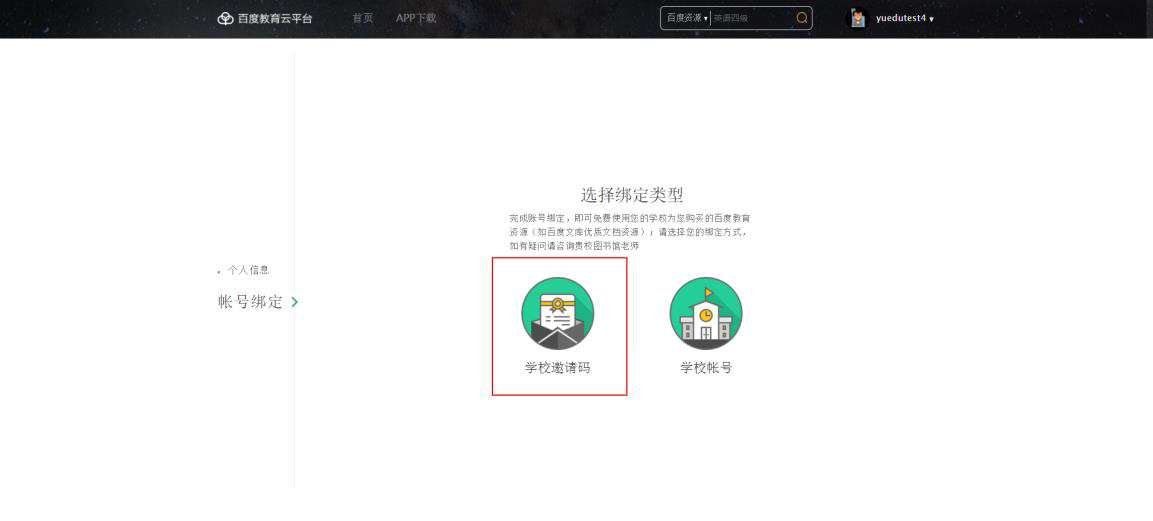 （6）确保在校园网的环境下，在邀请码输入页面，输入在学校图书馆公告中公告的邀请码。（此权限仅限于已购本产品用户使用）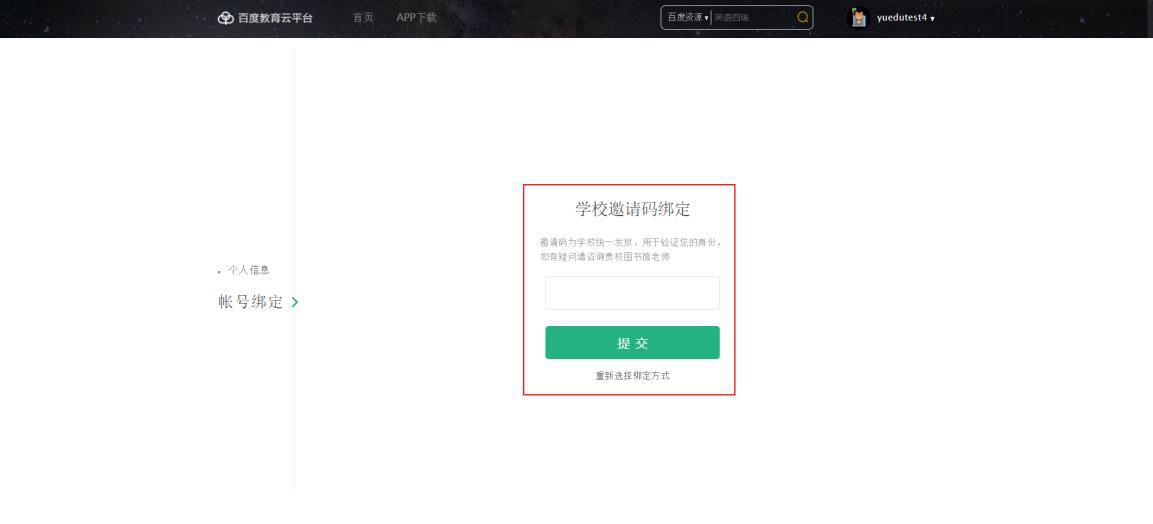 （7）输入正确的邀请码，点击提交，验证成功后会出现如下页面。（此权限仅限于已购本产品用户使用）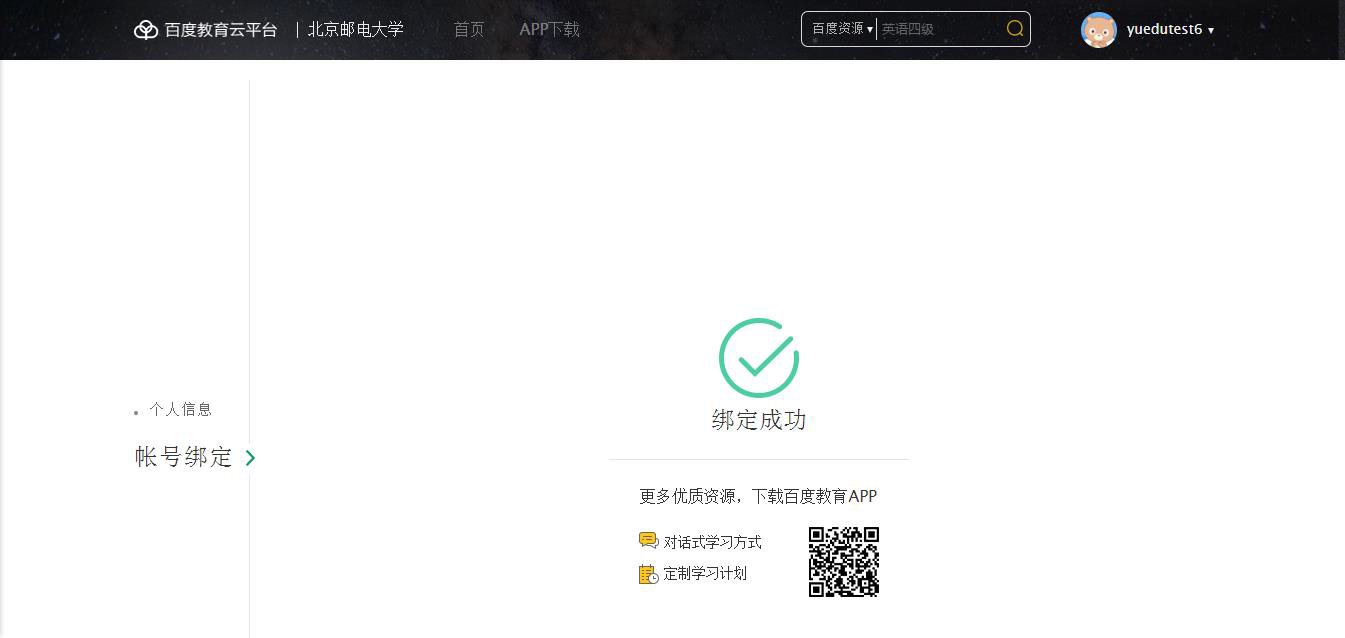 百度账号实现PC端，手机端及其它移动端后台联通。可通过手机搜索“百度教育－唤起更好的自己”下载百度教育APP。百度教育云平台https://eduai.baidu.com/可实现百度资源与学校已购电子资源统一检索，建议大家使用。如下图：百度资源检索：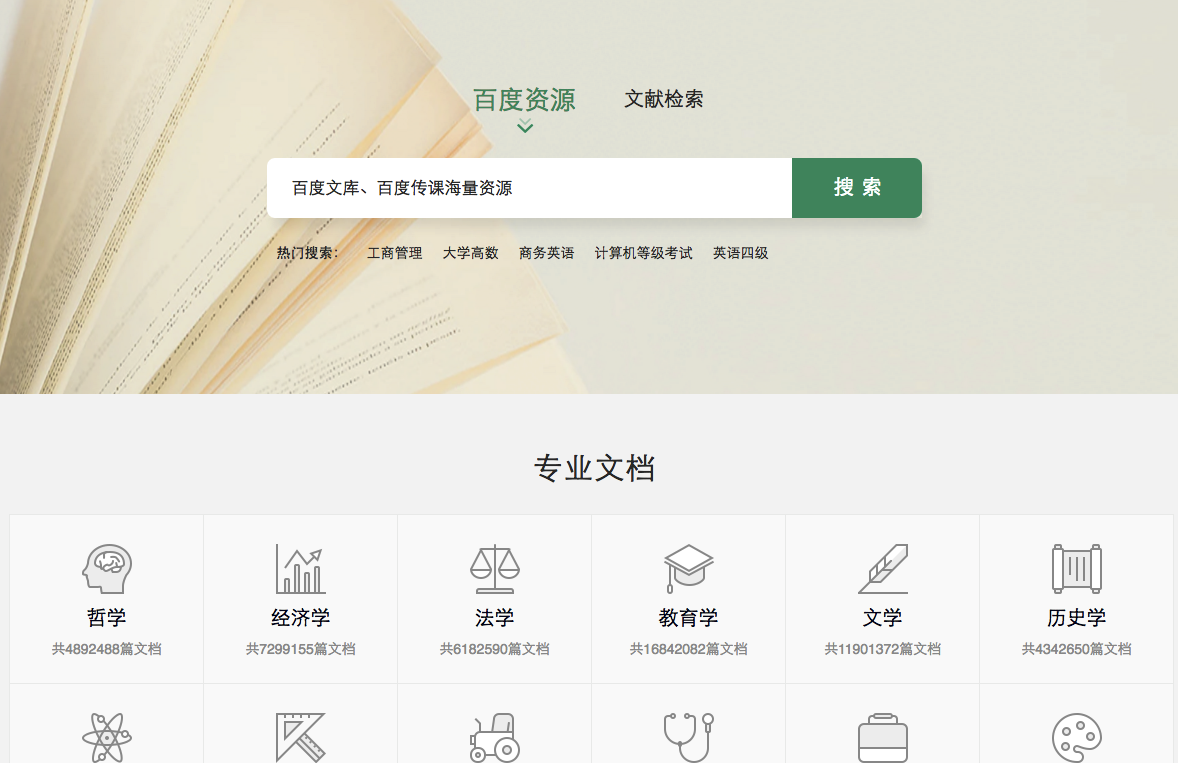 其它资源统一检索：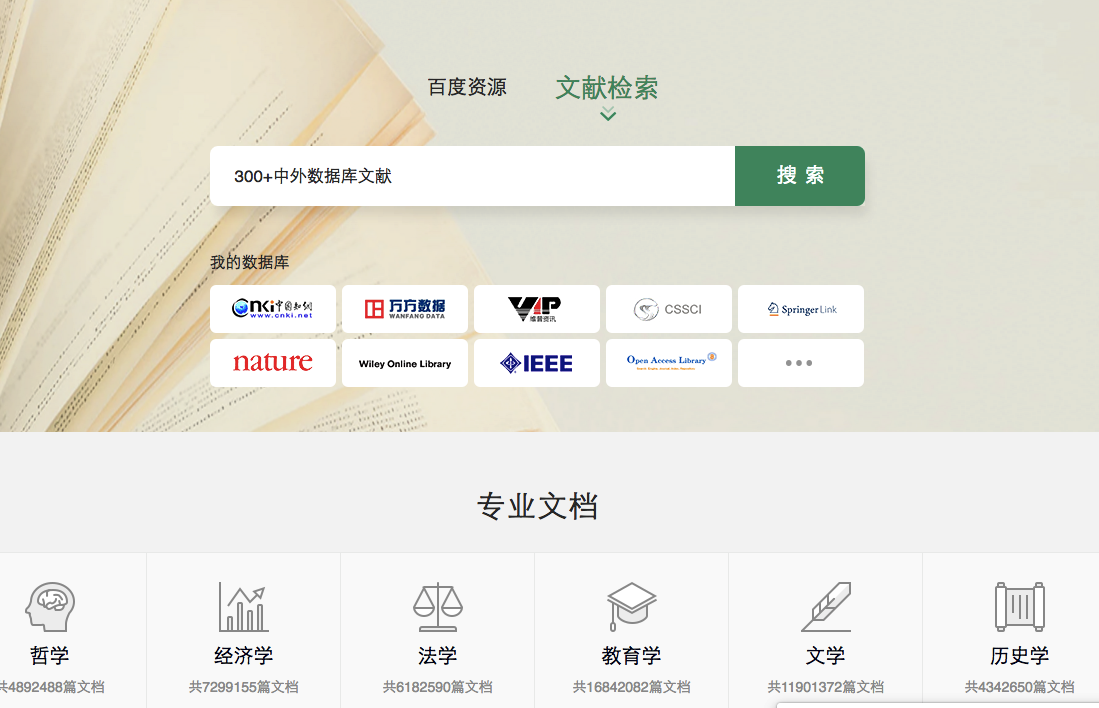 